2017 Gananoque Holiday ClassicRep. Hockey Tournament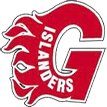 December 27th, 28th, and 29thThree Divisions: Novice/Atom/Peewee Rep (BB-D Centres)(6 teams per division)OMHA Sanction Permit: Novice #6997;Atom #7022; Peewee #7023Up to 5 games, with 3 games guaranteedWelcome package for all teams, including t-shirts for all playersAwards for champions, finalists and semi-finalistsRaffle table, 50/50 draws, silent auctionFee: $800/teamAll games will be played at the Lou Jeffries Gananoque & T.L.T.I. Recreation CentreContact :  tournaments@ganminorhockey.com to request a copy of the registration package and the tournament rules. A non-refundable, $50 deposit will reserve a spot for your team, with the full payment due by October 17, 2017, after which offers will be made to teams on the waiting list.Please make your cheque payable to “Gananoque Minor Hockey Association” and mail to:GMHAP.O Box 178Gananoque, ON K7G 2T7Proposed  Game Schedule :Rep Schedule : Novice, Atom, and PeeweeRep Schedule : Novice, Atom, and PeeweeRep Schedule : Novice, Atom, and PeeweeRep Schedule : Novice, Atom, and PeeweeRep Schedule : Novice, Atom, and PeeweeRep Schedule : Novice, Atom, and PeeweeRep Schedule : Novice, Atom, and PeeweeTime            27th            27th             28th             28th            29th            29th8 amN1N2P1P2P3P59 amN3N4P3P4P2P610 amN5N6P5P6P4P111 amA1A2N1N4N semi 1N semi 112 amA3A4N2N6N semi 2N semi 21 pmA5A6N3N5A semi 1A semi 12 pmPublic SkatePublic SkatePublic SkatePublic SkateA semi 2A semi 23 pmN1N3A1A4Public SkatePublic Skate4 pmN2N5A2A6P semi 1P semi 15 pmN4N6A3A5P semi 2P semi 26 pmA1A3P1P3N finalN final7 pmA2A5P2P5A finalA final8 pmA4A6P4P6P finalP final